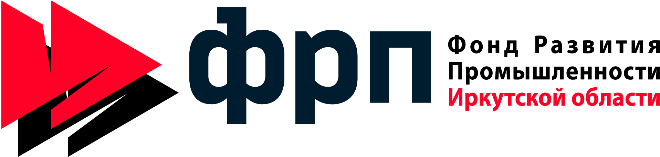 ОБЬЯВЛЕНИЕо начале приема заявок по программе «Проекты импортозамещения региона»1. Сроки приема заявлений (далее – Заявление) и документов                                         2. Наименование, место нахождение, почтового адреса и адреса электронной почты Фонда развития промышленности Иркутской области, как организации, предоставляющая Компенсацию3. Результат предоставления субсидии1. Показателем, необходимым для достижения результата предоставления компенсации, является продолжение производственной деятельности Заявителя, что подтверждается заключенным и/или действующим договором (контрактом) на реализацию промышленной продукции в году, следующим за отчетным периодом.4. Требования к Заявителю1. Заявителями на получение Компенсации могут выступать любые юридические лица, обособленные подразделения или индивидуальные предприниматели (за исключением государственных (муниципальных) учреждений, государственных (муниципальных) унитарных предприятий и юридических лиц, 100 процентов акций (долей) которых принадлежит Российской Федерации, субъекту Российской Федерации, муниципальному образованию), являющиеся субъектами деятельности в сфере промышленности, изготавливающие продукцию по направлениям, указанным в Приложении № 1, и осуществляющие деятельность на территории Иркутской области.2. Заявитель не является иностранным, а также российским юридическим лицом, указанным в пункте 15 статьи 241 Бюджетного кодекса Российской Федерации, на дату подачи Заявления.3. Наличие информации о Заявителе и производимой им продукции в государственной информационной системе промышленности (www.gisp.gov.ru).4. Заявитель в течение трёх последних лет не находился в процессе реорганизации (за исключением реорганизации в форме преобразования, слияния или присоединения), ликвидации или банкротства.5. У Заявителя отсутствует неисполненная обязанность по уплате налогов, сборов, страховых взносов, пеней, штрафов, процентов, подлежащих уплате в соответствии с законодательством Российской Федерации о налогах и сборах. 6. У Заявителя отсутствуют просроченная задолженность по возврату в областной бюджет субсидий, бюджетных инвестиций, предоставленных в том числе в соответствии с иными правовыми актами, и иная просроченная (неурегулированная) задолженность по денежным обязательствам перед Российской Федерацией.7. Средний уровень заработной платы, выплачиваемой Заявителем наемным работникам в отчетном периоде, не должен быть ниже Минимального размера оплаты труда (МРОТ), с учетом районного коэффициента и северной надбавки, применяемого по месту осуществления производственной деятельности Заявителя для выпуска продукции, соответствующей ОКВЭД, согласно Приложению № 1 Стандарта.5. Порядок и сроки предоставления/отзыва документов в Фонд, требуемых для получения компенсации 1. Документы, требуемые для получения компенсации, должны быть представлены Заявителем в электронном виде в Личном кабинете на сайте Фонда (www.frpirk.ru) в формате xlsx, docx, pdf, zip файлы на усмотрение заявителя.2. Заявитель вправе отозвать представленные документы. Документы, представленные в Фонд и отозванные Заявителем, остаются без рассмотрения.3. Датой принятия Фондом документов Заявителя считается дата регистрации соответствующего Заявления в Личном кабинете.4. В целях качественной и своевременной подготовки и представления               в Фонд Заявления и документов на предоставление компенсации потенциальный Заявитель вправе обратиться в Фонд за консультационно-информационной и методической поддержкой. 6. Перечень документов, требуемых для получения КомпенсацииДля подачи Заявления в ЛК Заявитель обязан представить в Фонд следующие документы:1. Заявление на предоставление Компенсации по форме согласно Приложению № 1 к настоящему объявлению о начале приема заявок (далее - Объявление).2. Доверенность, подтверждающая полномочия лица на подписание и заверение документов, представляемых в Фонд на получение Компенсации, а также на подписание соглашения о предоставлении Компенсации (в случае подписания соглашения лицом, не являющимся лицом, имеющим право действовать без доверенности);3. Учредительные документы:- Устав юридического лица; - Приказ о назначении директора; - Свидетельство о регистрации юридического лица; - Свидетельство о постановке на учет российской организацией в налоговом органе по месту нахождения на территории Российской Федерации;4. Кредитные договоры (договоры займа), предметом которых является получение Заявителем Кредитов в целях финансирования Проектов;5. Платежные документы, подтверждающие фактическое зачисление денежных средств по полученным Кредитам (займам) на банковский счет Заявителя;6. Платежные документы, подтверждающие целевое использование полученных Кредитов (займов) Заявителя;7. Выписки по ссудным (расчетным) счетам по учету задолженности соответствующих Кредитов (займов) Заявителя за Отчетный период, заверенные российской кредитной организацией, АО «Корпорация развития Иркутской области», Фондом микрокредитования Иркутской области, выдавшей Кредит (заем). Выписка должна содержать данные о дате открытия ссудного (расчетного) счета, об остатке задолженности на ссудном (расчетном) счете на начало первого дня и на конец последнего дня Отчетного периода, о сумме и дате каждого изменения остатка по ссудному (расчетному) счету в течение Отчетного периода;8. Справки об уплате процентов, содержащих расчет процентов и указание величины процентной ставки в каждом расчетном периоде по Кредитам (займам) за Отчетный период, заверенные российской кредитной организацией, АО «Корпорация развития Иркутской области», Фондом микрокредитования Иркутской области, выдавшей Кредит (заем);9. Фотоматериалы, ссылки на видеоматериалы, размещенные в информационно-телекоммуникационной сети "Интернет", или иные справочные материалы о реализованном Проекте дополнительно, по запросу Фонда.10. Годовая бухгалтерская (финансовая) отчетность Заявителя с пояснительной запиской за Отчетный период, с отметкой налогового органа о ее принятии и заверенная руководителем (с приложением копии квитанции о приеме отчетности, формируемая налоговым органом).11. Документы, подтверждающие распределение долей в уставном капитале (для акционерных обществ). Указанные документы представляются с соблюдением требований Федерального закона от 27 июля 2006 года № 152-ФЗ «О персональных данных»;12. Справку налогового органа, подтверждающую отсутствие у Заявителя неисполненной обязанности по уплате налогов, сборов, страховых взносов, пеней, штрафов, процентов, подлежащих уплате в соответствии с законодательством Российской Федерации о налогах и сборах по состоянию на дату не ранее чем за 30 календарных дней до дня подачи заявления.13. Справку о размере средней заработной платы работников, за отчетный период; 14. Заявитель гарантирует полноту и достоверность всей представленной в Фонд информации и несет ответственность за ее умышленное искажение в соответствии с законодательством Российской Федерации. В случае представления Заявителем в Фонд недостоверной информации, Компенсация не выплачивается.15. В случае необходимости в целях принятия решения о предоставлении/отказе в предоставлении Компенсации, Фонд вправе запрашивать у Заявителя дополнительные документы, относящиеся к предмету рассмотрения выплаты Компенсации, которые должны быть представлены Заявителем в течении 3 дней. 16. В случае непредоставления в Фонд дополнительно запрошенных документов согласно п. 5.15. решение о предоставлении/отказе в предоставлении Компенсации принимается с учетом имеющейся информации.Приложение № 1к Объявлению о начале приема заявок на право получения мер поддержки промышленным предприятиям Иркутской области по программе«Проекты импортозамещения региона»Куда:в Фонд развития промышленности Иркутской областиЗАЯВЛЕНИЕНА ПРЕДОСТАВЛЕНИЕ КОМПЕНСАЦИИ ЧАСТИ ЗАТРАТ В РАМКАХ ПРОГРАММЫ «ПРОЕКТЫ ИМПОРТОЗАМЕЩЕНИЯ РЕГИОНА» Прошу предоставить компенсацию части затрат на реализацию инвестиционного проекта по модернизации и развитию промышленного предприятия (далее соответственно - возмещение, инвестиционный проект) в виде процентов по кредитам, полученным Заявителем в российских кредитных организациях, АО «Корпорация развития Иркутской области» и Фонде микрокредитования Иркутской области.Сведения об индивидуальном предпринимателе, юридическом лице, являющемся субъектом деятельности в сфере промышленности, зарегистрированном и осуществляющим деятельность на территории Иркутской области (далее - Заявитель):1.Наименование заявителя_______________________________________________________ (полное наименование)2.ИИН__________________________________________________________________________3.Дата регистрации (постановки на учет)______________________________________________ 4.Банковские реквизиты, необходимые для перечисления компенсации _________________________________________________________________________________5.Юридический адрес: _____________________________________________________________6.Почтовый адрес (место нахождения):_______________________________________________7.Телефон: (_____) ____________ Факс: _________ E-mail:______________________________8.Руководитель (Ф.И.О., телефон): __________________________________________________9.Главный бухгалтер (Ф.И.О., телефон):______________________________________________10.Контактное лицо (Ф.И.О. мобильный телефон, e-mail)________________________________11. Сведения о ранее полученных средствах из бюджета Иркутской области за последние 5 лет на основании иных нормативных правовых актов (перечислить наименования, год, сумму)_________________________________________________________________________________12.Наименование инвестиционного Проекта ___________________________________________13. Общая стоимость инвестиционного Проекта, _______________________________________14. Общая стоимость Проекта, профинансированного за счет Кредитов (Кредита) на конец Отчетного периода :_______________________________________________________________15. Вид(ы) экономической деятельности (ОКВЭД, наименование):____________________________________________________________________16. Наименование выпускаемой продукции в результате реализации проекта _________________________________________________________________________________17. Объем выпуска готовой продукции (в рублях) за отчетный период_____________________18. Ежедневная сумма задолженности по Кредитам (Займам) за Отчетный период, всего____________________________________________________________________________В том числе:По Кредиту 1 _____________________________________________________________________По Кредиту 2 _____________________________________________________________________19. Сумма уплаченных процентов по Кредитам (Займам) за Отчетный период, всего____________________________________________________________________________В том числе:По Кредиту 1 ____________________________________________________________________По Кредиту 2 ____________________________________________________________________20. Сумма уплаченных процентов по Кредитам (Займам) за Отчетный период, подлежащих компенсации согласно условиям Программы, всего ____________________________________Настоящим заявлением Заявитель подтверждает, что по состоянию не ранее чем за 30 календарных дней до дня подачи заявления:- отсутствие неисполненной обязанности по уплате налогов, сборов, страховых взносов, пеней, штрафов, процентов, подлежащих уплате в соответствии с законодательством Российской Федерации о налогах и сборах;- отсутствие просроченной задолженности по возврату в областной бюджет субсидий, бюджетных инвестиций, предоставленных в том числе в соответствии с иными правовыми актами, и иной просроченной (неурегулированной) задолженностью по денежным обязательствам перед Российской Федерацией;- не нахождение в течение 3 (трех) последних лет в процессе реорганизации (за исключением реорганизации в форме преобразования, слияния или присоединения), ликвидации, банкротства.Настоящим заявлением гарантирую достоверность представленных сведений и документов, а также выражаю согласие:- на осуществление Министерством экономического развития и промышленности Иркутской области, а также органами государственного финансового контроля в соответствии со статьями 268.1 и 269.2 Бюджетного кодекса Российской Федерации в установленном законодательстве порядке проверок соблюдения получателем порядка и условий, предоставлении субсидии;- на обработку персональных данных в соответствии с законодательством Российской Федерации;- на обработку сведений, содержащихся в заявлении и прилагаемых документах, для целей рассмотрения, в том числе для получения дополнительных сведений на основе приложенных;- на публикацию (размещение) в информационно-телекоммуникационной сети «Интернет» информации о Заявителе и полученной меры поддержки.К настоящему заявлению прилагаю документы, установленные Стандартом."__" ___________ 20__ года ______________________/_______________		 (подпись руководителя) (расшифровка подписи)М.П Дата начала подачи заявлений08 апреля 2024 г.Дата окончания приема заявлений15 мая 2024 г.Наименование организацииФонд развития промышленности Иркутской областиМестонахождение и почтовый адресИркутская область, г. Иркутск,   ул. Свердлова, д. 10, офис 8Адрес электронной почтыwww.frpirk.ru